18U ENCLOSURE 19" CABINET 600X800 FLOOR STANDING DATA RACK - ECO NETCAB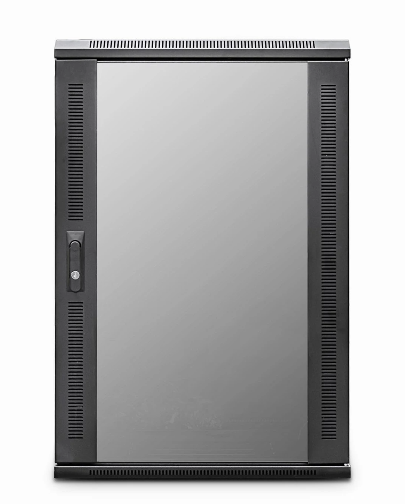 DESCRIPTIONRedefining quality ergonomics for your telco, networking & PBX needs

Cost-effective and quality enclosures for your structured cabling,
networking and broadcast projects.

The LMS Data EcoNetCab is the de-facto standard in offering great choice
and quality enclosure solutions, be it structured cabling for your copper or
fibre networking, LAN or WAN networking deployment or broadcast
A/V for companies of all sizes.

Designed for the installer and IT manager, all enclosures come with useful
features to make your installation that much easier, together with bundled free accessories mean you’ve got everything you need to get your new installation up
an running, with minimal fuss or downtime.SPECIFICATIONS18U high 600W 800D
ETSI 19” front/rear profiles (adjustable)
Removable side/rear panels, RAL 9005
Front tempered glass door (lockable)TECHNICAL INFO SKU/MPN: CAB-FE-18U-68EAN: 8400800015921Weight: 50kgDimensions:  600(width) x 800(depth) x 980mm(height)FILESDatasheet - CAB-FE-18U-68